
Can, could,  y may,  tienen diferentes usos en ingles, como por ejemplo  pedir algo, pedir permiso o pedir a alguien que haga algo. Can, Could y May se usan con verbos en su forma simple sin TO. ……………………………………………………………………………………………………………..Forma preguntas:Modal verb     +    sujeto    +    verbo      +       complement   ?   Can             +            I        +        have     +          a  tube of toothpaste?…………………………………………………………………………………………………………….Usos:Pedir algo Usamos can, could y  may cuando queremos pedir algo. Could  es mas formal que  can.  May  es mas formal que  can y could.Examples:
Can I have a cup of coffee, please?
Could I have some water, please?
May I go out for a while, please?
 Work with grammar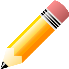 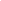 REQUESTS: CAN / COULD / MAY Examples:Could I have the bill, please?(Puede darme la cuenta, por favor?)May I ask you a question?(Puedo hacerle una pregunta, pergunta?)Can you turn on the TV, please?(Puedes encender la television, por favor?)